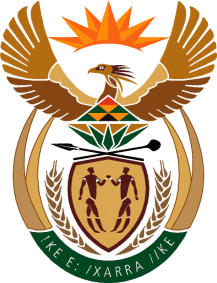 MINISTERHUMAN SETTLEMENTS, WATER AND SANITATIONREPUBLIC OF SOUTH AFRICANATIONAL ASSEMBLYQUESTION FOR WRITTEN REPLYQUESTION NO.: 222DATE OF PUBLICATION: 28 FEBRUARY 2020Dr S S Thembekwayo (EFF) to ask the Minister of Human Settlements, Water and Sanitation:Whether her department is assisting and strengthening the local municipality in accordance with section 154 of the Constitution of the Republic, 1996, with any plans to replace the old sewage pipes in Ward 11 in Tembisa, Gauteng; if not, why not; if so, what are the relevant details?			           NW299EREPLY:The Honourable Member would know that Tembisa falls under the Ekurhuleni Metropolitan Municipality in Gauteng. The grant conditions determined by the National Treasury do not allow that the Regional Bulk Infrastructure Grant (RBIG) and the Water Services Infrastructure Grant (WSIG) be utilized to repair old sewage pipes in metropolitan areas. 